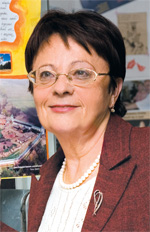 Рубрика: Из истории наших слов и выражений«Летние слова»В эти,  совсем еще не осенние, щедрые на тепло сентябрьские дни   мы особенно часто обращаемся к ним – словам, которые условно назовем  «летними».Яблоко, груша, персик, абрикос…Арбуз, дыня, виноград…Но и картофель (привычнее – картошка), кабачок, лук. Но и поле,огород,участок…Каждое слово, как и то, что за ним стоит, - непременные  составляющие нашей  русской жизни. Но все ли они русские? И  как возникли? И давно ли? И еще: какие закономерности заставили  наших предков отдать им предпочтение?Если вдуматься, вглядеться, любопытные  ответы  и сведения таят их истории.Прежде всего выясняется, что,  как и во многих других,   в этой сфере, «продуктово-сельскохозяйственной», наш язык , как  старательный музейный работник,  не только хранит, но и демонстрирует нам  свидетельства древности, и  стоит только остановиться  на любом из этих слов, можно увидеть, какими путями  шла мысль наших далеких предков в освоении  окружающей среды, в борьбе за жизнь. Довольно часто приходится слышать,  - иногда  они  кажутся слишком общими,  - уверения:  «история слов и выражений хранит следы борьбы за жизнь». Неужели  это относится и к названиям фруктов,  овощей? Земли.на которой выращиваются? Попробуем разобраться.    Наши  далекие предки, как и все раннее человечество, недолго пользовались  пищей, приготовленной самой природой. Довольно давно русичи стали разводить скот ( одно из самых древних, общеиндоевропейских слов в нашем языке -корова,  буквально  оно означало «рогатая»; тот же корень, обратим  внимание, - в словах корона, король, - по  похожести, а иногда и общности украшений на голове!)…     Вслед за  скотоводством начали развивающиеся люди сеять  разные злаки, выращивать плоды.  И доказательства тому, что началось  это очень давно, –названия  фруктов и овощей, других съедобных окультуриваемых растений.Они, эти названия, не просто самые древние в языке, они часто общие у нас с другими, даже не  только родственными,  народами. И заметьте:  сейчас речь не о заимствованиях(хотя и они нередки,  но заимствованные названия  чаще  у более поздних продуктов)  - сейчас речь  о названиях общих, от одного из древнейших  индоевропейских корней. Например,  вишня, груша, малина, яблоко.Поговорим для примера о них.Яблоня, яблокопохоже называлось уже у древних греков. И  Вергилий в поэме «Энеида» (а это 1 век до нашей эры!) утверждал, что назван фрукт в честь  древнего греческого городаАбелла, славившегося этими плодами. Вспомним,  кстати,что  именно в похожей форме сохранило яблоко название одного из известных  своих  сортов –альба… Таким образом, общее название,  претерпев фонетические изменения, в неизменном виде  «припрятало» его для названия сорта.    Естественно, что первые же шаги по возделыванию, окультуриванию растений были связаны с названиями отводимого под них пространства, поэтому древнейшие наши слова: воля  (первоначально : данная человеку свобода действия, а отсюда - самое большое пространство), поле, нива, участок . А когда участки становились меньше, появились новые слова: доля, дача…Самое позднее из этих слов участок,оно образовалось из общеславянского часть, в значении  удел, доля и приобрело в современном языке 4 основных значения, в связи с нашей темой – первое: «отдельная часть земельной площади, используемая с какой-либо целью»,на первом месте – приусадебный, или просто земельный участок.  А вот его возможный   синоним  - дача – как слово  гораздо древнее.     Сегодня от владельцев земельных участков часто приходится слышать: «Какая же это дача! На даче отдыхают, а мы там работаем…», чаще даже  говорят: «вкалываем. Справедливо, но не совсем точно. Значение слова дача –«загородний летний дом, собственный или нанимаемый на лето» , появилось  не раньше 18 века, а первоначально это слово с  отдыхом, бездельем вовсе не связывалось,  первоначально, еще с княжеских времен, в этом слове ясно ощущалась связь с глаголом «дать» : дачей называли земельные участки выделяемой, дарованной  князем земли. Когда в советские времена такие участки стало  выделять государство для строительства специальных поселков, они тоже стали называться дачами.Для  внедрения слова  в новую жизнь была благодатная среда,  т.к. очень живо осознавалась связь: участки действительно  давали, вот слово дача и не забылось, но вскоре, в связи с вечными в советские времена продовольственными затруднениями, на этих участках  стали  не просто отдыхать, а выращивать пищевое подкрепление: кто фрукты - появились сады, кто овощи –огороды.    Кстати, тоже любопытная подробность:  это мы сейчас так четко различаем: сад – где фрукты и ягоды, огород – для овощей, а  еще совсем недавно в нашем языке садом называлось всякое чем-то засаженное место.Еще в словаре В.И.Даля, - а это вторая половина 19 века ,  -сад и огород были синонимами, говорили,  - и никто не считал это  неправильным : сады картофельные, сады овощные. Еще и сегодня в  некоторых диалектах сад-всякая сажа,  все то, что сАдится.      Любопытно отметить, что роль, которая отводилась в русском мышлении глаголу сажать, хорошо показана его многозначностью, ср.:  гостей за стол сажают, курицу  на яйца сажают,  за работу сажают (  когда заставляют что-то делать), в тюрьму сажают.  (Попутно заметим, что многозначность породила  передаваемое из уст в уста правило речевого этикета: якобы неприлично сказать человеку:«Садитесь, пожалуйста»,  а будто бы надо говорить: «Присаживайтесь» . Точно вам говорю: пустая, смешная манерность!).        В пословице  « «Не устанешь детей рожаючи, а устанешь на место сажаючи» сажать на место означало  жизненное устройство, помощь в нахождении своего места в жизни. Именно наличие у человека своего места  защищало человека, ограждало его. Последнее слово – ограждать - выводит нас на синоним сада –огород.       Интересно, что слово огород присвоило себе, несмотря на сельскохозяйственность тематики, совсем «городской» корень: первые города, как и огороды,  -это  место, которое было  прежде всего огорожено. Вообще, когда  смотришь на  эту группу  русских слов: перегородка, горотьба, изгородь, оградить, огораживать и др. – понимаешь, какая трудная история была у русского народа, как много надо было загораживаться, защищаться. Мы и сейчас, подчас того не замечая, говорим: огради меня от этого,  или просим: не ставь  мне дополнительных преград. Свой участок важно оградить от  посягательств, но зато  чужое ограждение становится настоящей преградой…     Видимо, не всегда  ограждения  были добропорядочными, иногда  земельный  надел  захватывался, отчуждался насильно. Об этом говорит слово забор – это  не только то, что загораживает, но и то, «чем место забрано», т.е. корень в нем  «брать» (В.И. Даль).    И тут нельзя не вернуться еще раз к уже упоминавшемуся   слову  –«участок». Вы слышите в нем слово часть? Конечно же. Ну, а участь, счастье?Иногда человек, если  очень устал от своей дачи, трудно соединяет  ее с представлением о счастье, однако язык не даст соврать: счастье –это издавна для русского человека  удачная часть, доля,  потому и   участок  - как бы хорошее соединение разных частей (сочастие),  причастность к хорошему,ср. в том же значении приставка -С(-со) в словах : дружба – содружество, голос – согласие. В церковнославянском языке счастье означало  причастный, а некоторые лингвисты находили подобное слово даже в древнеиндийском. Известный русский  лингвист И.А. Бодуэн де Куртэне, например, трактовал др.-инд. Со-  как хороший, т.е. счастье- хорошая часть. Редко, но все же встречается слово счастье в значении участь вообще, без дополнительной положительной оценки, например:  Такое наше счастье -на мосту с чашкой. Или: Кому какое счастье.Есть еще слово доля, которое  тесно связано с земельным наделом и представлением о счастье одновременно, ср.: Где нет доли, тут и счастье невелико или: Моя-то доля – с чашкой да в поле. С древности  долей  называли выделяемый пай, часть наследства и с древности именно доля своей ограниченностью противопоставлялась воле, ее безбрежности: Во всем доля, да ни в чем воли, - говорил народ, но в то же время предупреждал  бездумную увлеченность волей: Своя волюшка доведет до горькой долюшки.     Интересно отметить, что  на всем протяжении развития языка такие два близких по значению слова –счастье и доля -  шли рядом и ни одно не поглотило другое, как это часто бывало с  синонимами (ср.: зодчий – архитектор), и дело тут , видимо, в том, что каждое  нашло свою сферу влияния: счастье«специализировалось» на представлении категории морального свойства, чаще с положительным знаком, в нем  как бы нейтрализовалась связь с частью, а доля закрепилась именно за   названием частей, пространственных габаритов. О счастье говорили применительно к какой-то большой удаче человека, а доля -  та часть имущества, которой наделялся один из наследников. И тут нельзя не упомянуть  о слове поле,  таком общем для всех славян и в то же время таком русском названии  пространства, в котором никаких ограничений, претензий –и  одновременно возможность встроиться в любой контекст. Мы  одинаково свободно называем полем  любой безлесный участок пространства, равнину – и подготовленный  под посев или засеянный участок земли,  называем так  любое свободное пространство, в том числе свободные от  текста части тетради. Словом поле мы  можем назвать и место для развертывания событий (поле боя) - и  основу, фон какого-то изображения, например,  описывая новое платье, можно сказать, что  там по белому полю –красные розы. А любому  жителю Брянска понятен вопрос  к водителю маршрутки  или кондуктору троллейбуса: «Вы через город или через поле?»   Для русского человека издавна основой основ был труд по обработке земли, и очень интересно отметить, что не прошла эта особенность мимо всевидящего ока языка. Поле  -  это название нейтрального пространства, Но, если это пространство обработано, если приложил к нему руки человек, оно называлось нива, ср.: Не поле родит, а нивка.    И так же , насколько широко и неприхотливо русское поле, так же многообразно и  освещено ( и освЯщено) жизнью то, что в нем выращивалось и выращивается.Как  мы уже упоминали, выращиваемое на наших участках  не всегда осознавалось языком  как  строго разделяемое понятиями сад – огород; мало того, даже сегодня специалисты, как молодой семинарист в рясе, путаются в классификациях, которые никак не вписываются в обычную жизнь. Ну кто ,  например, кроме узкого специалиста-ботаника, согласится называть арбуз ягодой?  Но народ  наш через явления языка тоже не устает удивлять, даже в связи с тем же арбузом.    И арбуз, и бахча, место его произрастания, – слова, конечно, заимствованные, да это и понятно, не для русских климатических условий этот продукт ( простите –ягода).Вообще, чисто русских слов, начинающихся с А, быть не могло ( почему  есть такая фонетическая закономерность –поговорим как-нибудь отдельно), все они заимствованы, понятно поэтому, что в просторечии и до сих пор можно услышать –гарбуз.Странно другое: почему в некоторых областях, в том числе и в брянских говорах, словом гарбуз стали называть вовсе не арбуз, а тыкву? И овощ  тыква исконно русский, и слово (для него древнейшее, имеющее глубокие корни) уже было: в  слове тыква корень, общий с такими словами, как тыл, тук, туша, туча, и означал этот общий корень –понятие «жирный». Тук мы узнаем в сегодняшнемтучный, туча – наполненное водой, оттого тяжелое, тучное облако.     Вообще арбуз –из семейства тыквенных, возможно, название тыквы гарбуз пришло в говоры под влиянием украинского, но в русском просторечии оно соседствует и с таким наименованием тыквенных, как кабак, кабачок. Этот синоним интересен прежде всего тем, что с ним  некоторые исследователи связывают возникновение названия исконно русского питейного заведения. Считается, что в первых таких  простонародных заведениях была «напряженка» с тарой,  поэтому из кабака,  из тыквы делали бутылки и держали в них вино, отсюда –название питейных заведений и множество его производных в русском языке: кабачный  (принадлежащий кабаку), кабацкий (относящийся к кабаку), кабачник(продавец  кабачных изделий), кабачить– содержать кабак.Не только исконно русскими, но даже общеславянскими и общеиндоевропейскими являются у нас  многие названия овощных культур, что само по себе уже свидетельствует об  их давней укорененности в русском быту.Капуста, огурец, горох, редис, редька, репа много веков знакомы русскому человеку, а  некоторые уже пережили свою славу. Например, в русском крестьянском быту широко , в разных видах употребляли в пищу репу, но  сегодня для  многих вряд ли   понятны  без комментариев  поговорки: «проще пареной репы». «дешевле пареной репы». В продаже  этот овощ бывает теперь редко, а, увидев его недавно, удивилась: по цене приравнена репа к бананам. Вот тебе и проще! И дешевле.А вот редис, укроп (древняя форма копер, «душистый». Тут произошла звуковая перестановка), морковь, бобовые , чеснок  издревле и до сих пор не сходят с русского стола. Тот факт, что картофель, баклажаны, помидоры и  салат уступают выше  названным овощам в родовитости, выдает уже само иноязычное происхождение  названий.   Остановимся на них.    В слове салат, если вдуматься, можно услышать сходство с общеиндоевр. корнем соль, просто произошло влияние русского аканья ( пишем же мы и говорим калач, хотя здесь древний корень коло, колесо), но на самом деле название салат заимствовано  из французского, который, в свою очередь, получил это слово из итальянского.Короче, ясно: салаты нас научили есть иностранцы  (кстати, точно так, только с ударением на первом слоге,  салат называется по- английски). Но тут нужна оговорка. Возможно, само слово, название салат мы и заимствовали, но способ соединения, смешивания  всего со всем,   был, видимо, известен у нас давно. Недаром же  самый распространенный вид салата, без которого не обходится ни один праздник, -мы его чаще всего называем «оливье» ( по имени франц. соуса) –в Америке и Европе называют «русский салат»…     …Сложнее судьба помидора, или, как его реже называют, томата. Про томат  и это  наименование овоща  известно, что он заимствован у мексиканцев, но не непосредственно, а через французский, а вот помидор  уже пришел к нам без посредников, прямо от итальянцев, которые увидели в овоще сходство с яблоком, помидор в переводе –«золотое яблоко», из чего можно сделать вывод, что в Италии преобладали желтые сорта помидоров.     Еще в 19 веке этот овощ не овладел умами и желудками  широких слоев россиян, о чем свидетельствует отсутствие этих слов в словаре В.И.Даля, но в наши дни он  распространен и любим, оба его именования  обзавелись кучей родственных –помидорчик, помидорка,  томатный, томатик и др.,вписались в грамматическую систему, т.е.  изменяю тся оба по числам и падежам, имеют род. И очень удачно, подобно рассмотренным ранее словам счастье и доля, разделили  оба слова сферы смыслового влияния. Томатом называют растение только в узко специальном смысле, в научно-популярных изданиях последних лет оно все чаще вытесняется рассказами о выращивании помидоров. Но зато за томатом  строго закреплено значение  «производное от помидоров»: томатная паста, томатный сок.   Немалое место на наших грядках отводится обычно капусте, может быть, кому-нибудь из вас интересно будет узнать, что название этого овоща родственно с  компостом, капусту назвали так, считают специалисты, потому что в капусте, как и в компосте. –сложенная пластами зелень.  Это тоже очень древнее название, так что в верхне-нем. языке, например, словом композэдо сих пор называют и квашеную капусту, и даже … варенье(тоже слои!)    Но самая интересная, на мой взгляд. «словесная» судьба у овоща,  которого  мы не знали до 16 века, долго знать не хотели, не признавали,  но которому суждено было занять  особое место в нашей,  -вместе с белорусами и украинцами, -судьбе. Речь, конечно же, о нашем «втором хлебе», картофеле.    Этот овощ в 16 веке был ввезен в Европу из Америки и первоначально  был назван в Германии тартуфел, по внешнему  сходству с трюфелями. На русской почве  название преобразилось в картофель. Известно, что крестьяне отчаянно сопротивлялись  его разведению, правители, особенно Екатерина Вторая,  прибегали к специальным указам, чтобы приохотить народ. Вспоминается, что Пастернак, считая, что в стране был культ поэта Маяковского,   даже прибег к такому сравнению: «Партия насаждала Маяковского, как Екатерина Вторая  картошку». Но уже с 18 века  картофель становится одним из необходимейших продуктов, из него  готовится множество блюд, его хранят всю долгую русскую зиму, он и становится символом сытости и выживания.  Наш язык, как часто бывает, не преминул эту укорененность отразить,отсюда –огромное число наименований в наречиях и говорах: картыши, картофь, картошка, гартохля. В брянских говорах и некоторых других южных распространено  еще и другое название –бульба. Это тоже заимствование, но из другого источника: из польского бульба, что означало « клубень, луковица».    И заканчивая разговор об овощах, хочется вспомнить  смешную историю овоща баклажан, который    территорию Брянска  освоил совсем недавно. Еще 30 летлет назад, когда я  покупала случайно завезенные в овощной магазин баклажаны, меня окружили несколько женщин, которые спрашивали –что это такое и как это едят и готовят. Так  что же это за продукт?Может, кто-то слыхал, что на юге, в частности, в Одессе, их называют «синие помидоры» или проще – синенькие.Оказывается, и слово баклажан в испанском и турецком, откуда оно, с обственно, в русский и заимствовано,  означает помидор, правда, заимствовали его в несколько измененном виде, в источнике оно звучало как бадражан.  Под этим именем приводит название овоща В.И.Даль и тоже  представляет его как разновидность томата, омдамура ( так Даль называет  не описываемые  специально , как отмечалось выше, помидоры).  Интересно, что в некоторых русских говорах слово подверглось дальнейшему преобразованию.в результате, например, в астраханском говоре помидоры называют баклашки.А вообще помидоры  у нас такой овощ, который  находится уже на границе не просто еды, а лакомства, полновластными представителями которого являются  ягоды и фрукты. Расскажу немного об истории их наименований.Яблоко, груша, черешня и даже вишня–все это слова  в основе своей заимствованные, в них самое интересное только то, что яблоко – единственный плод, название которого отличается от дерева (яблоня), да еще то, что вначале словом вишня называли черешню, в  одном из древних вариантов немецкого языка сохранились свидетельства этого.     Любопытно и размежевание названий земляника - клубника.Исконное именно первое, наименование прозрачно: кусты низкие, ягоды почти лежат на земле. Клубникой стали называть окультуренную, грядочную землянику, но какое из значений слова клуб легло в основу и почему, единого мнения нет. Одни исследователи считают, что более крупные, чем у земляники, ягоды напоминают клубок , шарообразную его форму ( в отличие от островерхости земляники); другие утверждают, что название  - от древне-вятского клуб, «плуг» (дескать, грядки с клубникой возделывались с помощью плуга); третьи вспоминают о клубне («шишка на кореньях»).   У нас в Брянске, как вы знаете, земляникой называют  в основном лесную ягоду. Садовую –клубникой, а те особые сорта, что по форме похожи на лесные, на грядках уже именуют садовой земляникой.  Такого словесного размежевания не знает малина. И  на даче, и в лесу она малина. Слово это родственно со словами многих других языков в значении синий, черный, красноватый, что понятно характеризует ягоду по ее цвету. Ее  давняя распространенность и популярность в народе  не вызывает сомнения, так как  слово удивительно многозначно (ср. :«не жизнь, а малина»; про девушку, которой не советуют спешить с замужеством, говорят: «не малина, за одно лето не опадет»), само стало источником названия других растений ( глухая-малина – ежевика), удивительно артистично, вспомним только о сюжетах народных сказок и былин, где фигурирует ягода, о странных подчас преобразованиях, которые встречаем в говорах. Например, в брянских говорах отмечено называние малиной бурьяна в полях (видимо, из-за способности быстрого распространения).      А почему же согласный подбор колоколов в церквях называют малиновым звоном? Иногда, сравнивая слово малина и греческоемелос (отсюда мелодия), объясняют, что малиновый звон означает попросту мелодичный. Встречается и более лингвистичное объяснение, где говорится, что издавна согласное звучание церковных колоколов называли красным, т.е. красивым звоном (об этом упоминает В.И.Даль), а мы знаем, что  красный сблизилось с красивым  в русском языке очень давно.  И так как цвет малины очень близок к красному, возникла синонимия: красный –малиновый.     Дороги, которые выбирает язык, не перестают удивлять. Ну чем крыжовникболее колючий, чем малина? Но для малины источником обозначения стал цвет, а для крыжовника –свойство доставлять неприятности при сборе урожая, потому что название, вместе с ягодой пришедшее к нам после 17 века из польского яз., произошло от названия крыж – «католический крест». По легенде, крыжовник–это ягода терновника,  венок из которого  был надет в насмешку на голову распинаемого Христа ( помните, у Лермонтова: « и прежний сняв венок Они венец терновый, увитый лаврами, надели на него, И  иглы тайные сурово язвили славное чело»)…    …А смородина получила  имя уже по причине  своего неординарного запаха, смород–это собственно русское, старославянское смрад –неприятный запах, попросту вонь.  Видимо, не только «на вкус-на цвет», но и на запах «товарищей нет», кому-то, кто первый назвал, запах смородины, видимо, не  нравился. Но это не обязательно было именно так. Ведь известно, например, что слово вонь, воня в общеславянском языке не имело отрицательной коннотации, это было нейтральное наименование «запах вообще». А потом по разным  славянским языкам  возникло размежевание. В русском из нейтрального выродилось отрицательное значение, нейтралитет теперь представляет слово «запах», в чешском же воня–это  как раз приятный запах, аромат. Они говорят: «воня лесу».    Возвращаясь к смородине, добавим, что  название этой ягоды - одно из немногих слов  современного литературного языка, где  встречается  корень смрад, чаще для называния неприятного запаха используют слова вонь.вонища, воняет. А в древнерусском он был распространен, смердом называли  пренебрежительно крестьянина, и о любой вещи, издающей неприятный запах, говорили,. что она смердит. Вспомним попутно, что Достоевский в «Братьях Карамазовых», используя семантику корня, создает   образ Смердякова, в котором соединены отрицательные черты смерда и смрада…… Не обо всем, что связано с дачей, летом, растениями, удалось рассказать. Есть еще много не поместившихся языковых хитростей в именованиях, в переносе именований на другие, казалось бы, далекие предметы. Ну  , какая связь, например, между словом лох, которым принято сейчас называть человека с повадками простофили, - и названием распространенной породы дикой маслины? А еще такого типа слово -чайник … Это уже не совсем лох, а скорее просто непрофессионал, но какая связь с чайником? Почему?Если заинтересует этот  или другие вопросы, с удовольствием на них ответим. 